муниципальное бюджетное общеобразовательное учреждение города Новосибирска«Средняя общеобразовательная школа №51»	     Согласовано                                                                                                   Утверждаю                                                     Педагогическим советом                                                                               Директор МБОУ СОШ №51                                                      МБОУ СОШ № 51                                                                                              ___________О. Э. Гудовская                                                      Протокол от 27 марта 2018г. № 6                                                                  27 марта 2019 г.ОТЧЕТО РЕЗУЛЬТАТАХ  САМООБСЛЕДОВАНИЯМУНИЦИПАЛЬНОГО БЮДЖЕТНОГО ОБЩЕОБРАЗОВАТЕЛЬНОГО УЧРЕЖДЕНИЯ ГОРОДА НОВОСИБИРСКА «СРЕДНЯЯ ОБЩЕОБРАЗОВАТЕЛЬНАЯ ШКОЛА № 51» за 2018 год                                                                                        1.  АНАЛИТИЧЕСКАЯ  ЧАСТЬ       Самообследование за 2018 календарный год  муниципального бюджетного общеобразовательного учреждения города Новосибирска «Средняя  общеобразовательная школа № 51» проводилось в соответствии с Порядком проведения самообследования образовательной организацией, утвержденном Приказом Министерства образования и науки РФ от 14 июня 2013 г. N 462 "Об утверждении Порядка проведения самообследования образовательной организацией", с учетом изменений Порядка проведения  самообследования образовательной организации, утверждённый приказом Министерства образования и науки   РФ от 14 декабря 2017 года №1218,  от 10.12.2013 № 1324 «Об утверждении показателей деятельности образовательной организации, подлежащей самообследованию».    Самообследование   проводится   ежегодно   за   предшествующий самообследованию календарный год в форме анализа. При самообследовании дается оценка содержания образования и образовательной деятельности школы, оцениваются условия  реализации  и результаты реализации основной образовательной программы.      В своей деятельности МБОУ СОШ № 51 руководствуется Конституцией Российской Федерации,  Федеральным Законом «Об образовании в Российской Федерации» от 29 декабря 2012 г. № 273-ФЗ,  нормативными актами Министерства образования и науки Российской Федерации (министерства Просвещения РФ), Министерства образования Новосибирской области, нормативными документами  Департамента образования мэрии города Новосибирска, Уставом школы.        Деятельность школы осуществляется исходя из принципа неукоснительного соблюдения законных прав всех субъектов образовательной деятельности и была направлена на достижение качества образования с учетом требований ФГОС, удовлетворение ожиданий потребителей образовательных услуг в соответствии с тенденциями развития образования Российской Федерации в рамках национальной образовательной политики.Общие сведения об образовательной организации Условия осуществления образовательной деятельности                                        Характеристика условий осуществления образовательной деятельности1.3 Управление образовательной организацией    Управление в МБОУ СОШ № 51 осуществляется на основе Федерального закона «Об образовании в Российской  Федерации»,  Устава  школы  и  локальных  актов,  сотрудничества педагогического, ученического и родительского коллективов.      Цель  управления  школой  заключается  в  формировании  образовательной экосистемы, способствующей обеспечению равных  и  всесторонних  возможностей  для  полноценного  образования,  воспитания,  развития каждого участника образовательной деятельности.           Управляющая система школы реализует в своей деятельности принципы научности, целенаправленности,  плановости,  систематичности,  перспективности,  единства требований, оптимальности и объективности.       Управление  школой   осуществляет  директор  школы,  в соответствии с действующим законодательством,  которому  подчиняется  трудовой коллектив в целом.       Административные обязанности распределены согласно Уставу, штатному расписанию, четко распределены функциональные обязанности согласно квалификационным характеристикам.     Организация управления образовательного учреждения соответствует уставным  требованиям. Локальные нормативные и   организационно-распорядительные документы соответствуют действующему законодательству и Уставу школы. Ведущим  принципом  управления  является  согласование  интересов  субъектов образовательной деятельности: обучающихся, родителей, учителей на основе открытости    и  ответственности  всех  субъектов  образовательного процесса за образовательные результаты.                                                                                  Органы управления, действующие в ШколеДля осуществления учебно-методической работы в Школе создано пять предметных методических объединений:−  учителей гуманитарных  дисциплин;−  учителей математических и естественно-научных дисциплин;-  учителей иностранных языков;- учителей музыки, ИЗО, технологии, физической культуры, ОБЖ;− учителей  начальных классов.Все перечисленные структуры совместными усилиями решают основные задачи образовательного учреждения, соответствующие Уставу  МБОУ  СОШ № 51.II. Оценка образовательной деятельности       Образовательная деятельность в школе организуется в соответствии с Федеральным законом от 29.12.2012 № 273-ФЗ «Об образовании в Российской Федерации», ФГОС начального общего, основного общего и среднего общего образования, СанПиН 2.4.2.2821-10 «Санитарно-эпидемиологические требования к условиям и организации обучения в общеобразовательных учреждениях», основными образовательными программами по уровням, включая учебные планы, годовые календарные графики, расписанием занятий.      Учебный план 1–4 классов ориентирован на 4-летний нормативный срок освоения основной образовательной программы начального общего образования (реализация ФГОС НОО), 5–9 классов – на 5-летний нормативный срок освоения основной образовательной программы основного общего образования (реализация ФГОС ООО), 10–11 классов – на 2-летний нормативный срок освоения образовательной программы среднего общего образования (ФКГОС СОО).      Образовательная программа, включающая учебный план на каждый учебный год предусматривают выполнение государственной функции школы – обеспечение среднего общего образования и развитие ребёнка в процессе обучения.     Учебный план является основным организационным механизмом реализации образовательной программы.   Учебный план для 1-4 классов составлен на основе требований ФГОС НОО,  5-8 классов составлен на основе требовании ФГОС ООО. Учебный план основного общего образования обеспечивает введение в действие и реализацию требований ФГОС основного общего образования в 5-8 классах, определяет общий объем нагрузки и максимальный объем аудиторной нагрузки обучающихся, состав и структуру обязательных предметных областей по классам распределяет учебное время, отводимое на их освоение по классам и учебным предметам. Учебные планы 9 классов и 10-11 классов  составлены в соответствии с базисным учебным планом образовательных учреждений,  на основе БУП-2004.В МБОУ СОШ №51  разработаны  Образовательные  программы,  целью реализации которых является обеспечение выполнения требований стандартов образования.          Обучение в начальной школе велось по традиционной программе «Школа России». Все программы утверждены Министерством образования и науки РФ и в полной мере соответствуют достижению прочного усвоения базовых знаний в соответствии с имеющимися стандартами образования. Важный показатель результативности образования – это качество знаний. Качество образовательной деятельности – один из показателей работы всего педагогического коллектива по вопросу развития мотивационной сферы обучающихся, их возможностей, способностей. Применяя в своей работе разноуровневые и разнообразные формы обучения,  инновационные образовательные технологии, учителя создали все необходимые условия для обучения детей с разными способностями, с разной степенью освоения учебного материала. Качество образовательной деятельности школы в течение года отслеживалась по результатам проводимых контрольных работ, итогам учебных четвертей и учебного года. Образовательная деятельность в   школы носила характер системности, открытости. Это позволяло учащимся и родителям постоянно получать информацию о результатах проводимых контрольных работ.2.1 Сведения о численности обучающихся           В 2018  году сохранилась тенденция увеличения количества классов и  учащихся. За последние 5 лет количество классов в начальной школе возросло более, чем в 2 раза, с 11 классов до 25.  На 01.01.2018г. в школе обучалось 1129 чел. в 43 классах, на 31.12. 2018г.  функционируют 47 классов с общей численностью 1285 обучающихся. В сравнении с 2017г.  произошёл прирост на 4 класса, из них три класса в начальной школе,  один класс на уровне основного общего образования.54% от общего количества контингента ОО обучается в начальной школе, 40% в 5х-9х классах, 6% в 10-11х классах. Число выпускников на уровне основного общего образования – 83 человека, что составляет 6%, на уровне среднего образования – 39 человек (3%).  За последние два года процентное соотношение учащихся изменилось в сторону увеличения количества детей на уровне НОО.         В первую смену обучались 27 классов (745 учащихся), во вторую – 20 классов (540 учащихся). В сравнении со вторым полугодием 2017/2018уч.г. количество классов, обучающихся во вторую смену увеличилось на три. Средняя наполняемость классов по школе составила 27, 3 человека, в сравнении с 2017г. – 26,2 человека. Распределение обучающихся по программам общего образования в 2013-2018 гг.По индивидуальному учебному плану  обучались 22 обучающихся 1-9 классов, из них:4 учащихся 1-2 классов по заключению ПМПК по адаптированной образовательной программе начального общего образования ФГОС, введенного с 1 сентября 2016г.5 учащихся 3,5,7,9 классов по заключению ПМПК по адаптированной образовательной программе для обучающихся с ограниченными возможностями здоровья.1 учащийся 7а кл. по заключению ПМПК по основной образовательной программе со статусом ОВЗ. 2 учащихся начальных классов со статусом ОВЗ с задержкой психического развития обучаются инклюзивно по адаптированной образовательной программе.10 учащихся по справкам медицинских комиссий   по основной образовательной программе, из них один инвалид.2.2 Краткий анализ динамики результатов успеваемости и качества знанийРезультаты освоения учащимися программ начального общего образования по показателям: «успеваемость», «качественная успеваемость»  во втором полугодии 2017/2018 учебного годаСогласно основной образовательной программе НОО и основной образовательной программе ООО в 2017/2018 учебном году образовательные программы по всем учебным предметам выполнены в полном объеме. По результатам второго полугодия 2017-2018 учебного года в школе было аттестовано 954 учащихся (175 учащихся первых классов обучались по безотметочной системе). 1. Окончили на отлично- 81 чел.;2. На «4» и «5» - 272 чел;3. С одной «тройкой» - 54 чел.4. С одной «двойкой» - 4 чел. 5.С двумя и более двойками – 11 чел. Абсолютная успеваемость составила по школе – 98,3 %; качественная успеваемость -39,9%.     В I полугодии (II четверти) 2018-2019 учебного года в школе было аттестовано 1083 учащихся (202 учащихся первых классов обучались по безотметочной системе). Абсолютная успеваемость составляет 96,3%, что ниже на 2%, чем по итогам 2 полугодия 2017-2018 учебного года.      Всего       неуспевающих – 20 обучающихся, из них: 6 чел.- в начальной школе, 9 чел. в основной, 5 чел. – в средней. Качественная успеваемость составила 40,9%, что выше, чем по итогам 2 полугодия 2017-2018 учебного года на 1%.        В начальной школе обучалось 584 учащихся. Абсолютная успеваемость – 99%. Общий процент качественной успеваемости составил 49%. Самая высокая качественная успеваемость во 2б классе (78%, Чудакова Л.Н.), во 2в классе (73%, Потейчук О.Г.), в 3в (65%, Сапрыкина А.С.). Самая низкая качественная успеваемость во 2е (25%).  В начальной школе один обучающийся, не усвоивший уровень общего начального образования, по заявлению родителей оставлен на повторный курс обучения в 4 классе. Три обучающихся, переведённых условно в следующий класс, не ликвидировали академическую задолженность в установленные школой сроки и были по заявлению родителей оставлены на повторный курс обучения. На отлично закончили учебный год 46 обучающихся, что составляет 10,4 % от общего количества учащихся начальной школы. Количество отличников увеличилось на 1%. В первом полугодии 2018/2019 учебного года в начальной школе обучались 694 обучающихся (из них в 1-х классах – 202). Общий процент качественной успеваемости составил  53%, что на 4 % больше, чем в прошлом году. Самая высокая качественная успеваемость в 3б классе (76%, Чудакова Л.Н.), в 3в классе (71%, Потейчук О.Г.), в 4в (64%, Сапрыкина А.С.). Самая низкая качественная успеваемость в 3е (27%).        Если сравнить результаты освоения обучающимися программ начального общего образования по показателю «успеваемость» в 2018 году с результатами освоения учащимися программ начального общего образования по показателю «качественная успеваемость» в 2017 году, то можно отметить, что процент учащихся, окончивших на «4» и «5», вырос на 4 процента.Результаты освоения учащимися программ основного общего образования по показателям «успеваемость», «качественная успеваемость» во втором полугодии 2017/2018 учебного года       В основной школе (5-9 классы) обучалось 459 учеников.  Абсолютная успеваемость – 93,4%. Общий процент качественной успеваемости составил 32% (стабильный результат). На отлично закончили учебный год 26 учеников (увеличение на 10 чел).  По одной тройке имеют 23 учащихся (уменьшение на 3 чел.). Самая высокая качественная успеваемость в 5б классе (70%, классный руководитель Кашун Т.Б.), в 5а (56%, классный руководитель Шахова А.Г.), в  7б (Кашун Е.В.). Самая низкая качественная успеваемость в 5г (4,7%, кл.рук.Носова А.Р.), 8б (13,7%, Шелоп С.Г.). Переведены условно в следующий класс 8 обучающихся, из них успешно ликвидировали академическую задолженность – 3 чел.      В первом полугодии 2018/2019 учебного года в основной школе  обучалось 506 обучающихся.  Абсолютная успеваемость – 93,4%. Общий процент качественной успеваемости составил 36,5%, выше, чем по итогам второго полугодия 2017/2018 уч.г. на 4,5%. На отлично закончили учебный год 26 учеников (увеличение на 8 чел).  По одной тройке имеют 23 учащихся (уменьшение в сравнении с 2017г. на 3 чел.).       Результаты освоения программ среднего общего образования обучающимися 10, 11 классов по показателю «успеваемость»  во втором полугодии 2017/2018 учебного года.    В 10-11-х классах   во втором полугодии 2017/2018 учебного года обучались 86 обучающихся.  Абсолютная успеваемость – 92,3%. Процент качественной успеваемости составил в 10-11-х классах 34%. В первом полугодии в 10-11 классах обучается 95 обучающихся.      Результаты освоения учащимися программ среднего общего образования по показателю «успеваемость» в 2018 учебном году выросли на 3 процента,  процент учащихся, окончивших на «4» и «5», стабилен и составляет 34%.Выводы: МБОУ СОШ № 51 реализует общеобразовательные программы начального общего, основного общего, среднего общего  образования. Качество подготовки учащихся школы соответствует планируемым результатам основных образовательных программ общего образования, требованиям ФГОС и удовлетворяет запросы участников образовательных отношений.         Приведенная статистика показывает, что положительная динамика успешного освоения основных образовательных программ сохраняется, при этом стабильно растет количество обучающихся школы.Результаты сдачи ЕГЭ 2018 года        Анализ результатов ЕГЭ показывает, что  выпускники 11 классов успешно прошли итоговую аттестацию в 2018 году и получили аттестат о среднем общем образовании. Обращений родителей в школу по вопросам нарушений в процедуре подготовки и проведения государственной итоговой аттестации выпускников не было.В течение 3-х лет  аттестаты об основном общем образовании и о среднем общем  образовании получили все выпускники.       Анализ итогов ЕГЭ показал, что учащиеся продемонстрировали знания и умения, определённые образовательными стандартами. Подготовка к ЕГЭ была проведена на должном уровне. Анализ результатов ЕГЭ показывает, что результаты у нас нестабильные. Низкие результаты отдельных учащихся объясняются недостаточным уровнем мотивации учащихся на продолжение обучения в образовательных организациях высшего профессионального образования или среднего профессионального образования, недостаточной самостоятельной работой учащихся по подготовке к ГИА, слабым контролем со стороны родителей обучающихся.    Со стороны школы были созданы все условия для подготовки обучающихся к ГИА: на уровне среднего общего образования за счет часов компонента образовательного учреждения увеличено на 1 час  количество часов на изучение русского языка (до 2-х часов в неделю на всем уровне среднего общего образования), на 2 часа увеличено количество часов по математике. С сентября по май еженедельно проводились консультации по всем предметам, выбранным обучающимися для прохождения ЕГЭ, и дополнительные занятия со слабомотивированными обучающимися по математике и русскому языку. Результаты сдачи  ОГЭ 2018 годаВ течение 2017-2018 учебного года в школе велась целенаправленная, планомерная, систематическая подготовка участников образовательного процесса к ГИА-9. В соответствии с нормативно-правовыми документами по организации и проведению ГИА-9, был разработан план-график подготовки учащихся  к ОГЭ, который был вынесен на  обсуждение методических  предметных объединений школы и утвержден директором школы. В течение  2017-2018  учебного года  учителя-предметники на заседаниях ШМО   рассматривали результаты ОГЭ 2017 года,  принимали участие в работе окружных семинаров и заседаниях окружных методических объединений по предметам.В начале 2017-2018 учебного года сформирована база данных по учащимся школы для сдачи ОГЭ-2018, которая обновлялась в течение года, оформлен информационный стенд, посвященный ГИА-9. Учителя-предметники уделяли большое внимание разбору различных вариантов тестовых заданий на уроках, элективных курсах, дополнительных и индивидуальных занятиях. Проведены внутришкольные пробные экзамены по русскому языку и математике, по предметам по выбору.    В течение года осуществлялось постоянное информирование учащихся 9 класса и их родителей по вопросам подготовки к ГИА-9 через родительские и ученические собрания, на которых они знакомились с перечнем нормативно-правовой документации, методическими рекомендациями по организации деятельности выпускников во время подготовки и прохождения ГИА. Данная информация зафиксирована в протоколах родительских собраний.        До сведения учащихся и родителей своевременно доводились результаты  диагностических работ, учителя-предметники проводили анализ работ с целью выявления причин неудач учащихся и устранения пробелов в знаниях, на протяжении года проводились корректировки  работы планов мероприятий по подготовке к ГИА-9.         Вопрос подготовки к ГИА-9 в течение года был на внутришкольном контроле. Просматривалась работа с бланками, КИМами, посещаемость занятий  учащимися, организация подготовки к ОГЭ на уроках и индивидуальных занятиях. В соответствии с планом внутришкольного контроля администрацией школы были проведены тематические проверки и проанализирована работа по следующим показателям:выполнение общеобразовательных программ в выпускных классах;организация повторения учебного материала; соответствие уровня знаний выпускников 9 класса обязательному минимуму содержания основного общего образования и требованиям к уровню подготовки выпускников (административные контрольные работы);готовность ОУ к проведению государственной итоговой аттестации; выполнение указаний к ведению классного журнала, устранение замечаний по ведению журнала; система учета знаний учащихся; выполнение требований к заполнению аттестатов и приложений к ним.Не допущены  до прохождения ГИА – 4 чел. (4,7%).  Аттестаты особого образца получили 4 чел.Несмотря на систематическую подготовку к ГИА девятиклассники показали низкие результаты по математике.Подводя итоги анализа государственной итоговой аттестации в формате ОГЭ  отметим, что результаты у нас нестабильные по предметам, поэтому исходя из вышеперечисленных результатов ставим проблемой, которую необходимо решать в течение следующего года:-учителям-предметникам регулярно проводить тестовый контроль для того, чтобы учащиеся могли овладеть техникой работы с тестами и могли работать в формате ОГЭ (начиная с 5-го класса);с 1 по 11 классы отрабатывать умения и навыки, связанные с чтением, с информационной переработкой текста. Создавать благоприятные условия для формирования коммуникативной компетенции: больше работать с текстом, обучать анализу текста, интерпретации и созданию текстов различных стилей и жанров;- практиковать для отработки соответствующих навыков написание сжатого  изложения на основе аудиозаписи;комплексно использовать работу над сочинениями и изложениями для автоматизации орфографических и пунктуационных навыков;заместителю директора по УВР усилить контроль за преподаванием русского языка, математики, химии, информатики, обществознания в 5-11 классах, в течение года  проводить мониторинг усвоения тем учащимися;учителям русского языка,  математики, химии, обществознания, информатики  разработать технологию обучения наиболее сложным для усвоения тем на базовом уровне; корректировать проблемы учащихся на основе прогнозируемых результатов, формируя тем самым индивидуальную траекторию обучения для каждого ученика.использовать при подготовке к ГИА-9  материалы открытого банка заданий ГИА-9 опубликованные на  сайте ФИПИ.- В ходе подготовки к итоговой аттестации учителям математики  необходимо обратить внимание на устранение пробелов в следующих темах: «Упрощение алгебраических выражений», «Арифметическая и геометрическая прогрессии», «Вычисление градусной меры углов многоугольников», «Вычисление площади многоугольников», «Определение верных утверждений». Включать элементы заданий в устный счет ежеурочно.  Анализировать результаты диагностических работ индивидуально и по классу с целью разработки плана устранения пробелов в знаниях. Организовать работу с учащимися высокомотивированными с целью повышения качества знаний учащихся и повышения процента выполнения заданий модулей «Алгебра» и «Геометрия».Внутренняя система оценки качества образованияВнутренняя система оценки качества образования в школе действует в соответствии с Положением о внутренней системе оценки качества образования в МБОУ СОШ № 51, которое разработано в соответствии с п.13, ч. 3, ст. 28 «Закона об образовании в РФ» № 273-ФЗ, Программой развития школы, и определяет основные цели, задачи и принципы функционирования ВСОКО, а также её структуру, порядок проведения мониторинга и оценки качества образования. Основными пользователями результатов системы оценки качества образования школы являются: учителя, учащиеся и их родители. В качестве источников данных для оценки качества образования используются: • образовательная статистика; • промежуточная  аттестация; • мониторинговые исследования; • опросы родителей; • отчеты работников школы; • посещение уроков и внеклассных мероприятий. Организационная структура, занимающаяся внутришкольной оценкой, экспертизой качества образования и интерпретацией полученных результатов, включает в себя: администрацию школы, педагогический совет,  методические объединения учителей-предметников,  временные структуры (комиссии и др.).  ВСОКО  включает в себя:Внутренняя оценка качества образования в школе проводится согласно плану работы школы. На основании проведенной оценки создается аналитический или статистический документ, который доводится до сведения участников образовательного процесса. Обязательным условием является осуществление коррекционных действий. В таблице представлены субъекты и объекты оценки качества образования, аналитические документы по результатам контроля, проведенная коррекционная работа:     По итогам мониторингов в конце учебного года был проведён всесторонний анализ результатов работы, отмечены положительные тенденции развития, а также выявлены дети, у которых не наблюдается положительной динамики развития, даны рекомендации родителям, поставлены задачи на следующий учебный год.Активность и результативность участия в олимпиадах, смотрах, конкурсахРазвитие способностей и талантов любого человека важно не только для него самого, но и для общества в целом. Именно  поэтому, ориентируясь на учащихся, которых принято характеризовать как одаренных, в школе    разработана комплексно-целевая программа «Одаренные дети», нацеленная на создание условий для оптимального развития детей. Задачами данной  программы является:Выявление одарённых детей с использованием различных методик;Использование в урочной и внеурочной деятельности дифференциации на основе индивидуальных особенностей детей;Отбор средств обучения, способствующих развитию самостоятельности мышления, инициативности и научно-исследовательских навыков, творчества в урочной и внеурочной деятельности;Организация разнообразной внеурочной и внешкольной деятельности;Работа велась по  основным направлениям: Олимпиады,  Интеллектуальные марафоны,  международные  игры - конкурсы, участие в НПК.В методических объединениях разработаны программы по работе с одаренными и высокомотивированными детьми, где одним из  разделов является сопровождение таких обучающихся в течение всего учебного года. Результат этой работы – призовые места  обучающихся на окружном, муниципальном   этапах олимпиады.       Во Всероссийской олимпиаде школьников в 2018г. участвовало 402 обучающихся по 15 предметам: 50 призеров/ 28 победителя школьного этапа (17,6% от общего числа участников).Сравнительный анализ количественного состава призёров и победителей показывает стабильную динамику.Отмечается высокая организация в проведении олимпиад и подведении их результатов учителями русского языка и литературы, биологии, права, английского языка. На должном уровне подготовлены учащиеся всех классов к проведенным олимпиадам.           Учителями- предметниками проанализированы итоги школьных олимпиад на заседаниих ШМО, разработаны конкретные рекомендации по подготовке обучающихся к Всероссийской олимпиаде.             Итоги  муниципального этапа ВОШ:2 призера муниципального этапа:учащаяся 11б класса Шелудько Т. по праву, учитель Тимофеева Т.В., учащаяся 9а класса Ягодина Е. по биологии, учитель Попова В.С.Учащиеся 3 кл. стали призерами окружного этапа олимпиады по окружающему миру.Учащиеся школы принимали активное участие в международных  и всероссийских  конкурсах «Русский медвежонок» (по языкознанию), «Британский бульдог» (по английскому языку), дистанционной олимпиаде «Эрудит по математике». Данные о трудоустройстве выпускников 9-х и 11-х классов 2017-2018 уч. года                               11 - классы                             9-е классыЗадачи на 2019-2020 учебный год:Продолжить работу по созданию условий для повышения качества успеваемости учащихся, в том числе успешного прохождения учащимися промежуточной и итоговой аттестации, с акцентом на эффективность системы воспитательно-профилактической работы.Активизировать работу учителей-предметников с учащимися, имеющими  трудности в предмете (потенциальные «двоечники»), через построение и реализацию алгоритма взаимодействия с родителями, классным руководителем, психологами, социальным педагогом, администратором лицея.Обеспечение сохранности контингента.Реализация ФГОС в 1-9-х классах. Создание условий для повышения эффективности функционирования системы оценки достижения планируемых результатов освоения ООП НОО, ООП ООО, ООП СОО.Учет требований современного общества при формировании курсов внеурочной деятельности .Обеспечение качественного сопровождения процесса адаптации обучающихся 1, 5, 10-х классов. Усовершенствовать систему контроля качества реализации внеурочной работы с учащимися (спецкурсы, консультации,  классные часы и др.).Продолжить работу по развитию органов ученического самоуправления.Развивать дистанционные формы обучения.Продолжить работу профессионального объединения классных руководителей с акцентом на усовершенствование процессов: сопровождения учащихся по ФГОС ООО, адаптации новых классных руководителей (5-ые классы), работы во вновь сформированных классных коллективах (1,5,10-ые классы)..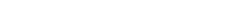 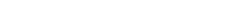 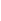 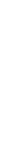 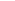 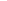 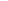 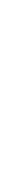 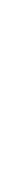 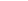 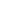 